Narysuj to!Przykłady rysunków krok po kroku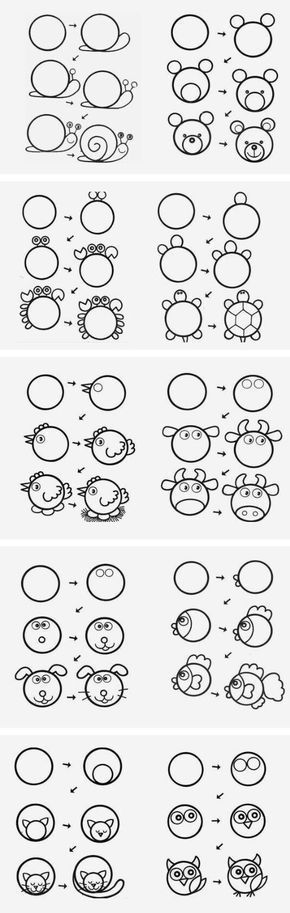 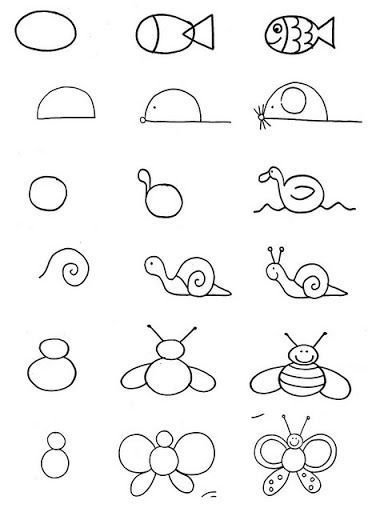 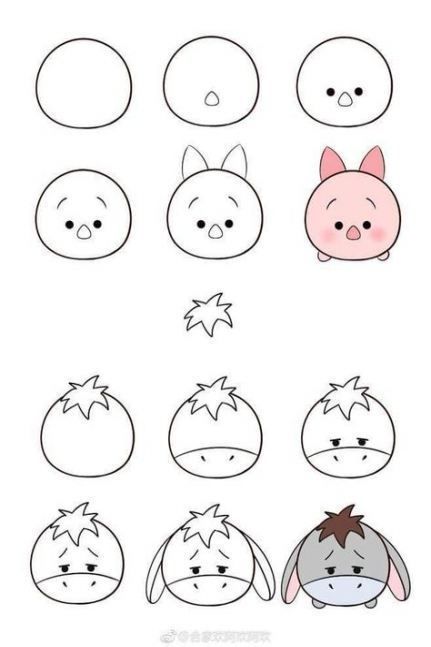 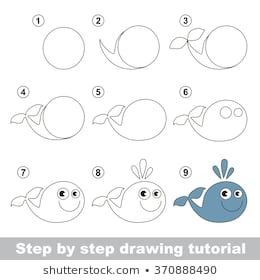 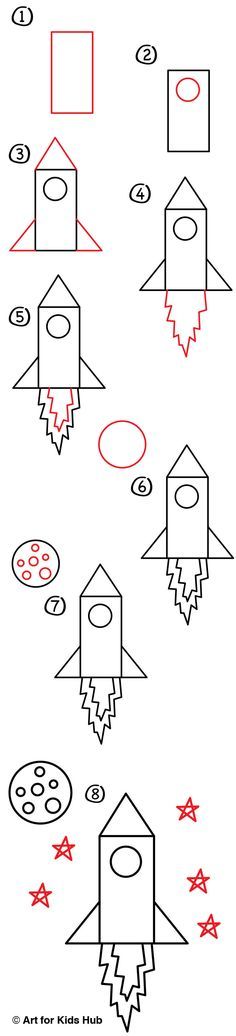 Filmiki z rysowaniem krok po kroku- kotekhttps://www.youtube.com/watch?v=5qHweEeS6Mw- piesekhttps://www.youtube.com/watch?v=Z0vAalpF-rw-samochódhttps://www.youtube.com/watch?v=16YGQsYciUw- domekhttps://www.youtube.com/watch?v=ndwTxi9bgXUMiłej zabawy Anetta Kruszka